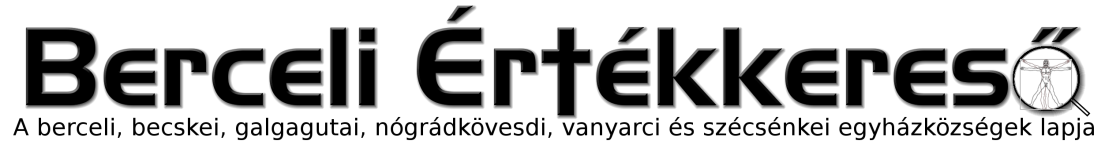 VI. évf. 46. szám Évközi 31. vasárnap	2019. november 3.II. Egyházzenei Kórusfesztivál Bercel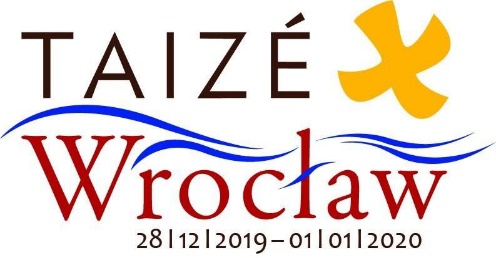 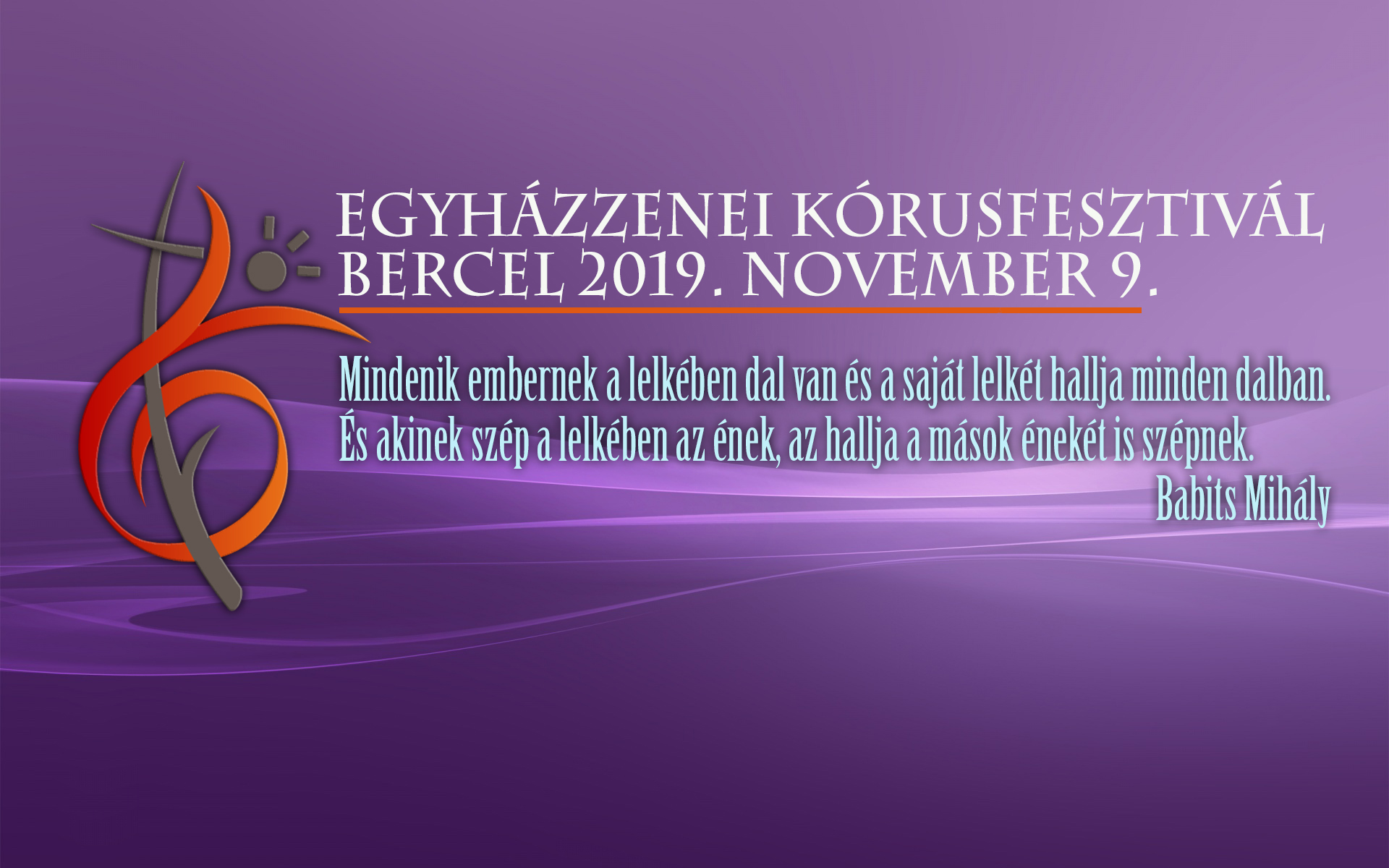 Buszt szervezünk az év végi wrocławi (lengyelországi) ifjúsági taizé találkozóra.Indulás: 2019. december 27. délután/este Budapest, Vác, BalassagyarmatÉrkezés: 2020. január 2. reggel Balassagyarmat, Vác, BudapestKedvezményes részvételi díj: 45 000 Ft ,melyből 20 000 Ft előlegként fizetendő a regisztráció véglegesítéséhez. A fennmaradó összeg december 1-ig fizetendő (ez a találkozó regisztrációjának a határideje). Ez az összeg TARTALMAZZA az ÚTIKÖLTSÉGet, valamit a találkozó RÉSZVÉTELI DÍJát (mely magában foglalja a szállást, az étkezést és a helyi tömegközlekedést). Kérlek jelezd, ha problémát okoz ezen összeg kifizetése, és találunk rá megoldást!Korosztály: 16-35 év (kiskorúak esetén szülői hozzájáruló nyilatkozat szükséges)Kedvezményes jelentkezési határidő: november 10.Végleges jelentkezési határidő: november 30. Részvételi díj: 48 000 FtKérek mindenkit, hogy a tervezhetőség, és a limitált helyek miatt minél hamarabb jelentkezzen.Ízelítőnek egy összefoglaló a korábbi bázeli találkozóról: 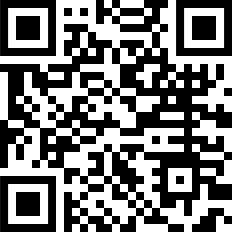 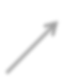 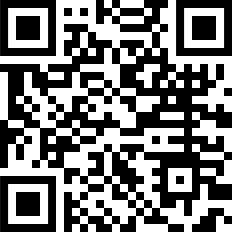 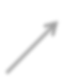 https://www.youtube.com/watch?v=ldvYsOKEfZQAz esemény leírása, programja (egyelőre angol nyelven): http://taize.fr/en_rubrique3366.htmlA bizalom zarándokútja a Földön (magyar nyelven): http://taize.fr/hu_article748.htmlJELENTKEZÉS: https://forms.gle/QNWhrE6goKDuvZGM8Facebook esemény: https://www.facebook.com/events/533002854212673/ Bármi kérdésetek van, keressetek bátran:Csábi Krisztina csabi.krisztina.09@gmail.comA Házas Hétvége mozgalom keretében - házasságra előkészítő ún. Jegyes Hétvégét szervezünk a Bp melletti Törökbálinton nov. 22-24 napjaiban. Nézzetek rá a www.jegyeshetvege.hu honlapra, s az arról elérhető FB oldalra.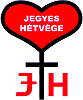 Itt az ideje a mérlegelésnek, és a felelősen meghozandó döntésnek. Ebben szeretnénk ezáltal is a fiatalok segítségére lenni. HIRDETÉSEKBercelen a 3. csoport, Galgagután a 4. csoport takarít.Az elmúlt hetekben szomorúan tapasztaltunk, hogy néhány eszköz megtalálása gondot okozott egyházi ingatlanjainkon (festmények, létra, hosszú létra, olló, faragó kés, szobor stb.). Minden bizonnyal csak kölcsönbe vitték el ezeket ismeretlen elkövetők, és meg is értjük, mivel sajnos Bercelen és környékén nehézségekbe ütközik bizonyos eszközökhöz hozzájutni, de szeretnénk jelezni, hogy ezekre nekünk is szükségünk lenne, így szíveskedjenek visszahozni a kölcsönvevők. Természetesen amennyiben szükséges, szívesen tudunk kölcsönadni hosszabb-rövidebb időre bizonyos tárgyakat, de ezeket kérjük, hogy mindig előre kérjék el a plébániai kormányzótól. Megértésüket köszönjük.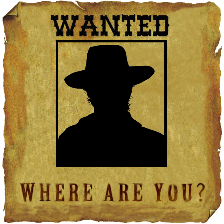 2019.11.03.	V Imatalálkozó Bercelen08.30 Szentmise (helyszín: a templom) 10.00 Imaórák (helyszín: Tabán u. 43.) 13.00 Ebédszünet 14.00 Filmvetítés és elmélkedés a Szűzanyáról (helyszín: Tabán u. 43.) 15.00 Szentírási dialógus a Szent Miklós Közösségi Házban (helyszín: Béke u. 24.) 16.30 Szentségimádás ifjúsági énekekkel a templomban2019.11.04.	H	17:00	Szentmise a Galgagutai Templomban		18:00	Szentségimádás a Becskei Templomban2019.11.05.	K	09:30	Nándori Pálné Nagy Erzsébet gyászmiséje és temetése Bercelen2019.11.07.	Cs 	08:30	Szentmise a Nógrádkövesdi Templomban		17:30	Szentségimádás a Berceli Templomban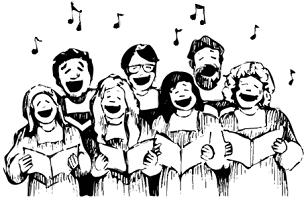 2019.11.08.	P		08:30	Szentmise a Berceli Templomban2019.11.09.	Sz		09:00	II. Egyházzenei Kórusfesztivál Bercel		17:00	Szentmise a Berceli Templomban2019.11.10.	V	08:30	Szentmise a Berceli Templomban		09:00	Igeliturgia a Vanyarci TemplombanÉvközi 32.		10:30	Igeliturgia a Becskei Templombanvasárnap		10:30	Szentmise a Galgagutai Templomban		12:00	Szentmise a Nógrádkövesdi Templomban 		12:00	Igeliturgia a Szécsénkei Templomban2019.11.16.	Sz.	20:00	Haeven’s Garden Trip party+vol2 Trip hajó Budapest Szilágyi Dezső tér, Részletek: shoeshine.hu 15-25 év közötti fiatalok számára az utazást és részvételt pályázatból tudjuk biztosítani, az érdeklődők a plébánia elérhetőségein jelentkezzenek.2019.12.27-2020.01.02. Ifjúsági találkozó Wrocławban Korosztály: 16-35 év Infó, jelentkezés: http://bit.do/taizebgy Kedvezményes jelentkezési határidő: 2019. november 10.Hivatali ügyintézés: Római Katolikus Plébánia 2687 Bercel, Béke u. 20.tel: 0630/455-3287 web: http://bercel.vaciegyhazmegye.hu, e-mail: bercel@vacem.huBankszámlaszám: 10700323-68589824-51100005